СОВЕТ
МОКРООЛЬХОВСКОГО СЕЛЬСКОГО ПОСЕЛЕНИЯ
КОТОВСКОГО МУНИЦИПАЛЬНОГО РАЙОНА
ВОЛГОГРАДСКОЙ ОБЛАСТИРЕШЕНИЕот 07.08.2015 года                                                                                         № 19/8О программе«Комплексного развития систем коммунальной инфраструктуры Мокроольховского сельского поселения на период 2015-2020 годы»В соответствии с Федеральным законом от 30.12.2004г № 210-ФЗ «Об основах регулирования тарифов организаций коммунального комплекса», и приказом Министерства регионального развития РФ от 06.05.2011 № 204 «О разработке программ комплексного развития систем коммунальной инфраструктуры муниципальных образований», Федеральным законом от 06.10.2003 г № 131-ФЗ «Об общих принципах организации местного самоуправления в Российской Федерации», в целях комплексного развития систем коммунальной инфраструктуры на территории Мокроольховского сельского поселения, Совет Мокроольховского сельского поселения РЕШИЛ:1. Утвердить программу «Комплексного развития систем коммунальной инфраструктуры Мокроольховского сельского поселения на период 2015-2020 годы». 2. Установить, что в ходе реализации программы «Комплексное развитие систем коммунальной инфраструктуры на территории Мокроольховского сельского поселения на период 2015-2020 годы», ежегодной корректировке подлежат мероприятия и объемы их финансирования с учетом возможностей средств бюджета поселения. 3. Контроль, за исполнением настоящего решения оставляю за собой. 4. Настоящее решение подлежит обнародованию.Глава Мокроольховского 
сельского поселения:                                                                           Фокин С.А.Программа комплексного развития
систем коммунальной
инфраструктуры
Мокроольховского сельского
поселения на 2015-2020 годы.1. Паспорт программы комплексного развития систем коммунальной инфраструктуры Мокроольховского сельского поселения2. Введение2.1 Основания для разработки программыОснованием для проведения работ по формированию программы комплексного развития систем коммунальной инфраструктуры Мокроольховского сельского поселения (далее - Программа) являются: 1. Федеральный закон от 30.12.2004 № 210-ФЗ "Об основах регулирования тарифов организаций коммунального комплекса"; 2. Федеральный закон от 06.10.2003 № 131-ФЗ "Об общих принципах организации местного самоуправления в Российской Федерации"; 3. Постановление Правительства Российской Федерации от 13.02.2006 № 83 "Об утверждении Правил определения и предоставления технических условий подключения объекта капитального строительства к сетям инженерно- технического обеспечения и Правил подключения объекта капитального строительства к сетям инженерно-технического обеспечения"; 4. Постановление Правительства Российской Федерации от 23.05.2006 № 306 "Об утверждении Правил установления и определения нормативов потребления коммунальных услуг"; 5. Постановление Правительства Российской Федерации от 23.05.2006 № 307 "О порядке предоставления коммунальных услуг гражданам"; 6. Постановление Правительства Российской Федерации от 14.12.2005 № 761 "О предоставлении субсидий на оплату жилого помещения и коммунальных услуг"; 7. Постановление Правительства Российской Федерации от 29.08.2005 № 541 "О федеральных стандартах оплаты жилого помещения и коммунальных услуг"; 8. Постановление Правительства Российской Федерации от 21.05.2005 № 315 "Об утверждении типового договора социального найма жилого помещения"; 9. Постановление Правительства Российской Федерации от 21.01.2006 №25 "Об утверждении Правил пользования жилыми помещениями"; 10. Постановление Правительства Российской Федерации от 28.01.2006 №47 "Об утверждении Положения о признании помещения жилым помещением, жилого помещения непригодным для проживания и многоквартирного дома аварийным и подлежащим сносу"; 11. Бюджетный кодекс Российской Федерации от 31.07.1998 № 145-ФЗ.12. Генеральный План развития поселения.2.2 Цели и задачи совершенствования и развития коммунальногокомплекса Мокроольховского сельского поселенияЦелью разработки Программы комплексного развития систем коммунальной инфраструктуры Мокроольховского сельского поселения является обеспечение развития коммунальных систем и объектов в соответствии с потребностями жилищного и промышленного строительства, повышение качества производимых для потребителей коммунальных услуг, улучшение экологической ситуации. Программа комплексного развития систем коммунальной инфраструктуры Мокроольховского сельского поселения является базовым документом для разработки инвестиционных и производственных Программ организаций коммунального комплекса сельского поселения. Основными задачами совершенствования и развития коммунального комплекса Мокроольховского сельского поселения являются: • инженерно-техническая оптимизации коммунальных систем; • взаимосвязанное перспективное планирование развития коммунальных систем; • обоснование мероприятий по комплексной реконструкции и модернизации; • повышение надежности систем и качества предоставления коммунальных услуг;• совершенствование механизмов снижения стоимости коммунальных услуг при сохранении (повышении) качества предоставления услуг и устойчивости функционирования коммунальной инфраструктуры сельского поселения; • совершенствование механизмов развития энергосбережения и повышения энергоэффективности коммунальной инфраструктуры сельского поселения; • повышение инвестиционной привлекательности коммунальной инфраструктуры сельского поселения; • обеспечение сбалансированности коммунальной инфраструктуры и потребителей. 2.3 Сроки и этапы реализации ПрограммыПериод реализации Программы: 2015 - 2020 гг. Планировать реализацию мероприятий Программы на более длительный срок нецелесообразно вследствие постоянно изменяющейся экономической ситуации.2.4 Механизм реализации целевой программыПрограмма реализуется в соответствии с законодательством Российской Федерации. Механизм реализации Программы включает следующие элементы: • передачу при необходимости части функций муниципального заказчика подведомственным учреждениям (организациям), которым муниципальный заказчик может передавать выполнение части своих функций; • ежегодную подготовку и уточнение перечня программных мероприятий на очередной финансовый год и плановый период, уточнение затрат на реализацию программных мероприятий; Администрация сельского поселения осуществляет административный контроль над исполнением программных мероприятий. Подрядные организации проходят отбор на выполнение работ, оказание услуг, согласно действующему законодательству Российской Федерации, и несут ответственность за качественное и своевременное выполнение. Для обеспечения контроля и анализа хода реализации Программы муниципальный заказчик Программы ежегодно согласовывает уточненные показатели, характеризующие результаты реализации Программы, на соответствующий год.2.5 Оценка ожидаемой эффективностиРезультаты программы комплексного развития систем коммунальной инфраструктуры Мокроольховского сельского поселения на 2015 - 2020 гг. определяются с помощью целевых индикаторов. Ожидаемыми результатами Программы являются улучшение экологической ситуации в сельском поселении за счёт:1. Технологические результаты: • обеспечение устойчивости системы коммунальной инфраструктуры 
сельского поселения; • внедрение энергосберегающих технологий; • снижение потерь коммунальных ресурсов.2. Социальные результаты: повышение надежности и качества предоставления коммунальныхснижение себестоимости коммунальных услуг.3. Экономические результаты: • плановое развитие коммунальной инфраструктуры в соответствии с документами территориального планирования развития поселения; • повышение инвестиционной привлекательности организаций коммунального комплекса поселения.2.6 Принципы формирования программы комплексного развитиясистем коммунальной инфраструктуры Мокроольховского сельскогопоселенияФормирование и реализация программы комплексного развития систем
коммунальной инфраструктуры Мокроольховского сельского поселения базируется
на следующих принципах:- целеполагания — мероприятия и решения программы комплексного
развития должны обеспечивать достижение поставленных целей;- системности — рассмотрение программы комплексного развития
коммунальной инфраструктуры Мокроольховского сельского поселения, как
единой системы с учетом взаимного влияния разделов и мероприятий
Программы друг на друга;- комплексности — формирование программы комплексного развития
коммунальной инфраструктуры Мокроольховского сельского поселения в
увязке с различными целевыми Программами (федеральными, региональными,
муниципальными и др.).3. Краткая характеристика муниципального образованияМокроольховское сельское поселение расположено в Котовском районе Волгоградской области, которое находится на расстоянии 30 километров от районного центра города Котово и на расстоянии 260 километров от областного центра городского округа города-героя Волгоград. Рельеф местности неоднороден, перепады высот составляют более 2 метров. Поселение значительно разбросано. Прилегающие земли относятся к сельскохозяйственным угодьям. Источником водоснабжения населения являются водозаборные скважины. В поселении имеются клубы, школы, почтовые отделения, детский сад. Уклад жизни поселения однороден и рассматривается в сторону частного сельскохозяйственного производства.3.1 Информация о генеральном плане Мокроольховскогосельского поселения и схеме территориального планированияДокументом территориального планирования является генеральный план Мокроольховского сельского поселения, утвержденный решением совета Депутатов поселения от 25,02.2013г № 5/4, который, исходя из совокупности социальных, экономических, экологических и иных факторов, комплексно решает задачи обеспечения устойчивого развития сельского поселения, развития его инженерной, транспортной и социальной инфраструктур.3.2 Демографическая ситуацияАнализ динамики численности населения проведен на основании данных 
Федеральной службы государственной статистики, предварительных данных 
Всероссийской переписи населения. Демографическая ситуация в Мокроольховском сельском поселении в 
последние годы характеризуется стабильной естественной убылью населения.Таблица 3.2.1.3.4 Анализ социально-экономического развития Мокроольховскогосельского поселенияВ экономической сфере Мокроольховского сельского поселения можно 
выделить следующие основные тенденции: • на территории поселения отсутствуют крупные предприятия; • низкая инвестиционная активность.Основными отраслями экономики сельского поселения является ЛПХ и малое предпринимательство. Малое предпринимательство могло бы оказать положительное воздействие на развитие экономической базы поселения и решение социальных проблем. Ведущая роль в координации этих процессов сегодня принадлежит администрации поселения. Местные органы власти заинтересованы в развитии малого предпринимательства, поэтому их деятельность должна быть направлена, в первую очередь, на поддержку перспективных предпринимательских проектов, развитие инфраструктуры, молодежного предпринимательства. Сферы организации досуга и бытовых услуг также способны оказывать положительное влияние на повышение уровня жизни и занятости населения. Поселение относится к группе муниципальных образований с неудовлетворительной ситуацией на рынке труда.4. Анализ перспектив развития Мокроольховского сельскогоПоселенияВ связи с дефицитом средств бюджета Мокроольховского сельского поселения основной задачей программы комплексного развития систем коммунальной инфраструктуры на период до 2020 года является повышение надежности и качества функционирования существующих коммунальных систем. Средний уровень износа инженерных коммуникаций по поселению составляет более 50% и характеризуется высокой аварийностью, низким коэффициентом полезного действия мощностей и большими потерями энергоносителей. На территории сельского поселения не планируется строительство социально значимых объектов и жилых домов, в связи с чем увеличение имеющейся нагрузки не прогнозируется.5. Анализ существующей системы электроснабженияЭлектроснабжение Мокроольховского сельского поселения осуществляется от К'1П используются воздушные линии 6 (10) кВ, 0,4 кВ, которые состоят на балансе МРСКА «ЮГА». Гарантирующим поставщиком электрической энергии на территории Мокроольховского сельского поселения является ОАО «Волгоградэнергосбыт». Система электроснабжения находится в неудовлетворительном техническом состоянии. Обслуживающими организациями постоянно ведется контроль над эксплуатацией электрических сетей, ведутся работы по замене, ремонту, реконструкции распределительных сетей и электрического оборудования.6. Анализ существующей системы водоснабженияОбеспечение жителей Мокроольховского сельского поселения водоснабжением осуществляется от водозаборных скважин, Централизованным водоснабжением пользуется 75 % жителей от общей численности. Общая протяженность водопроводных сетей в поселении составляет 34,6 км. Текущий ремонт не решает проблемы сверхнормативных потерь и стабильной подачи воды потребителям, в связи с чем необходимо выполнить ряд мероприятий на водопроводных сетях, представленных в данной программе. Особое внимание в сфере водоснабжения следует уделить установке приборов учёта. Экономический эффект от замены водопроводных сетей, реконструкции башен, установки водоочистных установок без налаживания учёта потребления воды будет менее ощутимым. За период с 2015 по 2020 года в системах водоснабжения сельского поселения планируется: • заменить (и проложить новые) участки водопроводных сетей; • провести ремонт и реконструкцию водонапорных башен; Решение задач, связанных с построением эффективной системы водоснабжения на территории сельского поселения это длительный и достаточно дорогостоящий процесс, который требует комплексного подхода к решению первоочередных задач.7. Анализ существующей организации систем водоотведенияЦентрализованная система водоотведения на территории сельского поселения отсутствует. Водоотведение осуществляется в выгребные ямы и септики. Использование данных типов объектов не запрещено действующим законодательством, в связи с чем данной Программой не предусматривается строительство централизованной системы водоотведения.8. Анализ существующей системы утилизации твердых бытовых отходовРешение проблем, связанных с вывозом и утилизацией ТЬО требует 
системного подхода, как к разработке общей стратегии, так и конкретных 
программных мероприятий и обеспечение их ресурсами.9. Сводный план программных мероприятий комплексного развития коммунальной инфраструктуры Мокроольховского сельскогопоселения9.1 Основные цели и задачи реализации программыСтратегической целью Программы является создание условий для эффективного функционирования и развития систем коммунальной инфраструктуры Мокроольховского сельского поселения, обеспечивающих безопасные и комфортные условия проживания граждан, надежное и качественное обеспечение коммунальными услугами объектов социальной сферы и коммерческих потребителей, улучшение экологической обстановки на территории сельского поселения. Также целями Программы развития систем коммунальной инфраструктуры Мокроольховского сельского поселения на перспективный период до 2020 года являются: • обеспечение доступности, надежности и стабильности услуг по тепло, электро-, водоснабжению и водоотведению на основе полного удовлетворения спроса потребителей; • приведение коммунальной инфраструктуры сельского поселения в соответствие со стандартами качества, обеспечивающими комфортные условия проживания населения: • повышение инвестиционной привлекательности предприятий коммунальной инфраструктуры.Условием достижения целей Программы является решение следующих основных задач:1. Повышение эффективности управления коммунальной инфраструктурой сельского поселения.2. Инженерно-техническая оптимизация и модернизация коммунальных систем.3. Взаимосвязанное перспективное планирование развития коммунальных систем.4. Создание рентабельного, эффективного комплекса коммунальных инфраструктур, способных к бездотационному развитию. 5. Обоснование мероприятий по комплексной реконструкции и модернизации объектов коммунальной инфраструктуры. 6. Повышение надежности систем и качества предоставления коммунальных услуг. 7. Совершенствование механизмов снижения стоимости коммунальных услуг на основе ограничения роста издержек отраслевых предприятий при сохранении (повышении) качества предоставления услуг и устойчивости функционирования коммунальной инфраструктуры в долгосрочной перспективе. 8. Совершенствование механизмов развития энергосбережения и повышения энергоэффективности коммунальной инфраструктуры. 9. Обеспечение сбалансированности интересов субъектов коммунальной инфраструктуры и потребителей. 10. Создание экономических, организационно-правовых и других условий, обеспечивающих благоприятные факторы для реализации Программы. 11. Улучшение состояния окружающей среды, способствующей экологической безопасности развития муниципального образования, а также созданию благоприятных условий для проживания. Для качественного выполнения вышеперечисленных задач мероприятия, включаемые в Программу, должны быть сбалансированы по срокам и рассчитаны на достижение конкретных целей, а также учитывать перспективы развития систем коммунальной инфраструктуры в соответствии с перспективным планированием территории сельского поселения.9.2 Система программных мероприятийПрограммные мероприятия направлены на решение задач Программы и обеспечивают преемственность государственной политики в части реформирования жилищно-коммунального хозяйства, как на федеральном, так и на региональном и местном уровнях. Реализация программных мероприятий должна осуществляться во взаимодействии с другими программами и мероприятиями, в рамках которых осуществляются инфраструктурные и социально-экономические преобразования на территории сельского поселения.Мероприятия, представленные в плане реализации мероприятий Программы объединены по направлениям в соответствии с их содержанием и назначением. Срок реализации программных мероприятий соответствует основным этапам территориального развития сельского поселения на 2015 — 2020 гг. Программа содержит перспективные мероприятия, сроки, реализации которых могут быть изменены в силу объективных обстоятельств. По каждому из направлений программных мероприятий предусматривается решение задач, масштабность которых может варьироваться с учетом имеющихся ресурсов. Основными критериями выбора мероприятий по каждому направлению явились следующие аспекты: • степень износа уже имеющихся объектов системы коммунальной инфраструктуры; • наличие морально и физически устаревшего оборудования; • недостаточный уровень использования ресурсосберегающих технологий в рамках всей коммунальной инфраструктуры сельского поселения • наличие проблем в области экологии и охраны окружающей среды. • приоритетные задачи развития Мокроольховского сельского поселения Согласно основным целям и задачам Программы, в систему программных мероприятий входят следующие направления:Направление 1. Мероприятия по строительству, реконструкции и модернизации сетей и прочих объектов инфраструктуры систем коммунального водоснабжения и водоотведения.Направление включает следующие разделы: 1.1. Система водоснабжения; 1.2. Система водоотведения.Основной целью реализации мероприятий направления является: • развитие системы коммунального водоснабжения и водоотведения сельского поселения, направленное на повышение качества и надежности предоставления услуг потребителям и улучшение экологической обстановки. Для достижения цели данного направления Программы предполагается решение следующих основных задач: • обеспечение надежности и стабильности работы систем коммунального водоснабжения и водоотведения сельского поселения путем строительства сетей водоотведения, замены сетей водоснабжения и оборудования для уменьшения числа аварий; • увеличение мощности водозаборных сооружений путем замены морально устаревшего оборудования на современное, экономичное, высокопроизводительное и менее энергоемкое оборудование; • улучшение экологической обстановки путем внедрения новых технологий водоочистки, очистки канализационных стоков бытового и дождевого назначения для выполнения требований природо - и водоохранных норм.Направление 2. Мероприятия по строительству, реконструкции и развитию электрических сетей, электрических подстанций и другой необходимой инфраструктуры электроснабжения.Основной целью реализации мероприятий направления является: • надежное обеспечение услугами электроснабжения населения, социальной сферы и коммерческих потребителей в объеме, необходимом для планируемых темпов развития. Для достижения цели данного направления Программы предполагается решение следующих основных задач: • обеспечение доступности, надежности и стабильности услуг по электроснабжению на основе полного удовлетворения спроса потребителей; • оптимизация системы электроснабжения и управления потреблением электрической энергии; • обеспечение нормативного качества услуг по электроснабжению для потребителей.Направление 3. Мероприятия по сбору, вывозу и размещению 
(утилизации) твердых бытовых отходов. Направление включает следующие разделы: 4.1 Сбор и транспортировка твердых бытовых отходов. 4.2 Размещение твердых бытовых отходов. Основной целью реализации мероприятий направления является: • удовлетворение потребности населения в качественных услугах по 
сбору, вывозу и размещению твердых бытовых отходов. Для достижения цели данного направления Программы предполагается 
решение следующих основных задач:• создание специализированных полигонов по утилизации ТБО отвечающих всем необходимым требованиям; • развитие инфраструктуры производств по переработке ТБО; • улучшение санитарного состояния территории сельского поселения; • улучшение экологического состояния сельского поселения.В целом, комплексная реализация основных мероприятий Программы позволит создать условия для эффективного функционирования и развития систем коммунальной инфраструктуры поселения, что в свою очередь, облегчит решение ряда социальных, экономических и экологических проблем, обеспечит комфортные условия проживания граждан, качественное предоставление коммунальных услуг коммерческим потребителям, повысит инвестиционную привлекательность предприятий коммунальной инфраструктуры.10. Мероприятия Программы по совершенствованию коммунальныхсистем сельского поселения и их стоимостьВ программе рассчитаны инвестиционные потребности и возможности в разрезе каждого вида услуг. Разработаны приоритеты в разрезе каждого вида услуг, сбалансированные с финансовыми возможностями. Данные мероприятия представлены в таблице 10.1.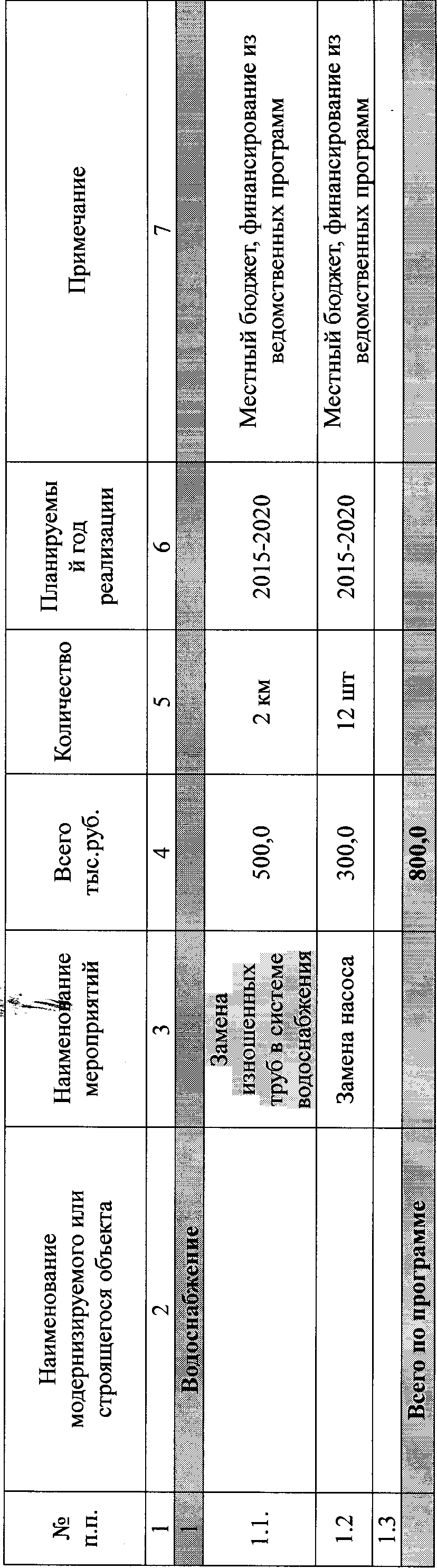 11. Ресурсное обеспечение ПрограммыСостояние и уровень развития коммунальной инфраструктуры, как важнейший элемент функционирования и развития территории, выступают наряду с демографическим прогнозом, прогнозом экономического потенциала поселения. Источниками инвестиционных средств для реализации Программы по возможности выступают собственные средства предприятий ЖКХ, бюджетные средства сельского поселения, средства муниципального района, областного и федерального бюджетов. Пропорции финансирования и его распределение во времени определяют: • инвестиционные возможности предприятий ЖКХ; • инвестиционный потенциал бюджетов различного уровня.12. Социально-экономическая эффективность реализации ПрограммыИтогом реализаций мероприятий Программы планируется увеличение роста уровня благоустройства жилищного фонда сельского поселения. Позитивными результатом Программы можно считать: • снижение неэффективных затрат по обслуживанию фондов коммунальной инфраструктуры и как, следствие рост доступности услуг для населения, с точки зрения его платежеспособности. • повышение качества и надежности коммунального обслуживания, что также входит в категорию комфортности условий проживания и обеспечивается за счет модернизации жилищно-коммунального хозяйства. Другими результатами Программы являются: • совершенствование взаимодействия с потребителями;• снижение потерь, которое предотвратит выставление счетов за фактически не потребленные услуги; • оздоровление финансового состояния предприятий ЖКХ, повышение их инвестиционной привлекательности; • повышение собираемости платежей до 95-98% за счет жесткого контроля и ведения базы данных плательщиков, оперативного отслеживания платежей, что позволит снизить дебиторскую задолженность. Риски, которые могут возникнуть при реализации мероприятий могут быть 
связаны с сокращением доли бюджетной поддержки ЖКХ, а также нарушением 
договорных обязательств по бюджетному софинансированию. Сдерживание роста тарифов из-за популистских соображений, не связанных с обоснованием доступности услуг для потребителей, а, как следствие, снижение их инвестиционного потенциала, приведет к сокращению собственных (инвестиционных) средств предприятий ЖКХ, направляемых на замену изношенных фондов объектов коммунальной инфраструктуры. Помимо этого риски могут быть связаны с не выполнением (или не соблюдением сроков выполнения) плана мероприятий, определенных Программой.13. Механизм реализации Программы и контроль над ее выполнениемРеализации Программы комплексного развития систем коммунальной инфраструктуры Мокроольховского сельского поселения на 2015 — 2020 годы осуществляется Администрацией Мокроольховского сельского поселения. На уровне Администрации поселения осуществляется: • проведение предусмотренных Программой преобразований в коммунальном комплексе поселения; • реализация Программы комплексного развития коммунальной инфраструктуры на территории поселения; • проведение предусмотренных Программой мероприятий с учетом местных особенностей. А также: • сбор и систематизация статистической и аналитической информации о реализации программных мероприятий; • мониторинг результатов реализации программных мероприятий; • обеспечение взаимодействия органов исполнительной власти района и органов местного самоуправления, а также юридических лиц, участвующих в реализации Программы; • подготовка предложений по распределению средств бюджета поселения, предусмотренных на реализацию Программы и входящих в ее состав мероприятий с учетом результатов мониторинга ее реализации. Успех реализации Программы во многом зависит от поддержки ее мероприятий населением — основным потребителем услуг в жилищно-коммунальной сфере. Эта поддержка зависит от полноты и качества проводимой информационно-разъяснительной работы. Она организуется Администрацией сельского поселения с использованием средств массовой информации. Контроль над ходом реализации программных мероприятий на территории Мокроольховского сельского поселения осуществляет Глава сельского поселения или назначенное ответственное лицо. В целях достижения на протяжении периода действия Программы определенных показателей, необходимо синхронизировать последовательность и сроки выполнения мероприятий, а также определить исполнительные и контролирующие органы данных мероприятий.14. Особенности организации коммунального обслуживанияПлатежи населения за жилищно-коммунальные услуги целесообразно собирать через кассы организаций ЖКХ, отделения банков или почтовые отделения связи и иными способами. Целесообразно также разработать и утвердить в качестве модельных, рекомендуемых формы договоров на оказание коммунальных услуг и услуг по содержанию муниципального жилья. В связи с преобладанием в жилищном фонде индивидуальной (частной) застройки наиболее целесообразно всестороннее развитие общественного самоуправления в жилищной сфере и благоустройстве. Например, формирование гражданами уличных, домовых объединений (домкомов и т.д.) в целях решения общих проблем коммунального обслуживания, совместного решения вопросов благоустройства придомовых территорий, выработки согласованной позиции в отношениях с организациями, оказывающими коммунальные услуги, услуги по ремонту и содержанию жилья, благоустройству. Нельзя исключать и возможности создания объединений собственников жилья в многоквартирных домах товариществ собственников жилья (ТСЖ). В качестве мер, стимулирующих создание объединений собственников жилья и развитие общественного самоуправления в жилищной сфере может быть рекомендовано: • ведение разъяснительной работы с населением, пропаганда преимуществ общественного самоуправления в жилищной сфере; • содействие в технической инвентаризации многоквартирных домов и составления кадастровых планов придомовых территорий, в которых создаются ТСЖ, и в государственной регистрации ТСЖ. Крайне важным направлением способствования жилищному самоуправлению является организация различных форм обучения и проведения разъяснительной работы с собственниками и нанимателями жилых помещений, Такие мероприятия в форме семинаров, круглых столов целесообразно проводить с участием представителей коммунальных организаций, а также всех заинтересованных граждан, в частности владельцев индивидуального жилья, напрямую заключающих договоры на коммунальное обслуживание. Целесообразно размещение в помещениях администраций поселений информационных материалов по вопросам коммунального обслуживания и жилищного законодательства в виде стендов, "стенных газет" и т.д.1.Наименование
программыПрограмма комплексного развития систем коммунальной инфраструктуры Мокроольховского сельского поселения на 2015 - 2020 г. г. 2.Основание для разработки программыГенеральный план развития Мокроольховского сельского 
поселения на 2015 - 2020 г. г.; Градостроительный кодекс Российской Федерации от 
29.12.2004 № 190-ФЗ; Федеральный закон от 06.10.2003 № 131-ФЗ "Об общих 
принципах организации местного самоуправления в 
Российской Федерации"; Федеральный закон от 30.12.2004 № 210-ФЗ "Об основах 
регулирования тарифов организаций коммунального 
комплекса"; Федеральный закон от 23.11.2009 № 261-ФЗ "Об 
энергосбережении и о повышении энергетической 
эффективности и о внесении изменений в отдельные 
законодательные акты Российской Федерации"; 
Постановление Правительства Российской Федерации от 
14.06.2013 № 502 "Об утверждении требований к 
программам комплексного развития систем коммунальной 
инфраструктуры поселений, городских округов". 3.Заказчик
программыАдминистрация Мокроольховского сельского поселения4.Разработчик программыАдминистрация Мокроольховского сельского поселения 5.Цель программыЦелью разработки Программы комплексного развития систем коммунальной инфраструктуры сельского поселения является обеспечение развития коммунальных систем и объектов в соответствии с потребностями жилищного и промышленного строительства, повышение качества и доступности производимых для потребителей коммунальных услуг, улучшение экологической ситуации. 6.Задачи программы1. Инженерно-техническая оптимизация коммунальных 
систем; 2. Перспективное планирование развития систем; 3. Обоснование мероприятий по комплексной реконструкции 
и модернизации; 4. Повышение надежности систем и качества 
предоставления коммунальных услуг; 5. Совершенствование механизмов развития 
энергосбережения и повышения энергоэффективности 
коммунальной инфраструктуры сельского поселения; 6. Повышение инвестиционной привлекательности 
коммунальной инфраструктуры сельского поселения;7. Обеспечение сбалансированности интересов субъектов 
коммунальной инфраструктуры и потребителей.7.Сроки и этапы реализации ПрограммыПериод реализации Программы: 2015 - 2020 гг8.Объем и источники
финансирования
ПрограммыОсновными источниками финансирования Программы 
являются: • федеральный бюджет, 
• областной бюджет, • бюджет муниципального района, 
• бюджет сельского поселения, • финансовые средства инвесторов Объёмы финансирования ежегодно подлежат уточнению, исходя из возможности бюджетов на очередной финансовый год.9.Системаорганизации и контроля над исполнением ПрограммыПрограмма реализуется на всей территории Мокроольховского сельского поселения. Контроль над исполнением Программы осуществляет Администрация Мокроольховского сельского поселения в пределах своих полномочий в соответствии с законодательством. Реализация мероприятий, предусмотренных Программой, осуществляется Администрацией Мокроольховского сельского поселения, а также организациями коммунального комплекса в части разработки и утверждения инвестиционных программ организаций коммунального комплекса. Для оценки эффективности реализации Программы администрацией Мокроольховского сельского поселения проводится ежегодный мониторинг.Населенные пунктыКоличество человекКоличество человекПрирост(+)/Убыль (-)Населенные пункты2014 г.2015 г.Прирост(+)/Убыль (-)Мокрая Ольховка983934Убыль (-)Крячки373355Убыль (-)Перещепное473464Убыль (-)Неткачево7781Прирост(+)ИТОГО19061834Убыль (-)